How to E-sign with any computerGo to this URL: https://smallpdf.com/sign-pdfUnder “sign a document” select “choose”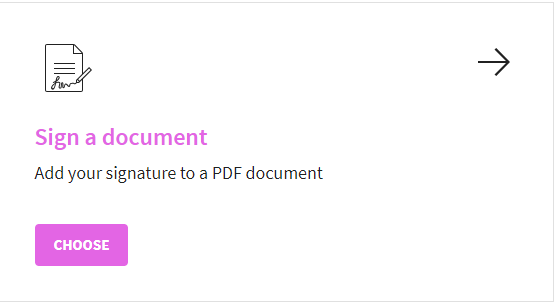 You can drop your PDF into the pink box, select choose file, or upload from google drive.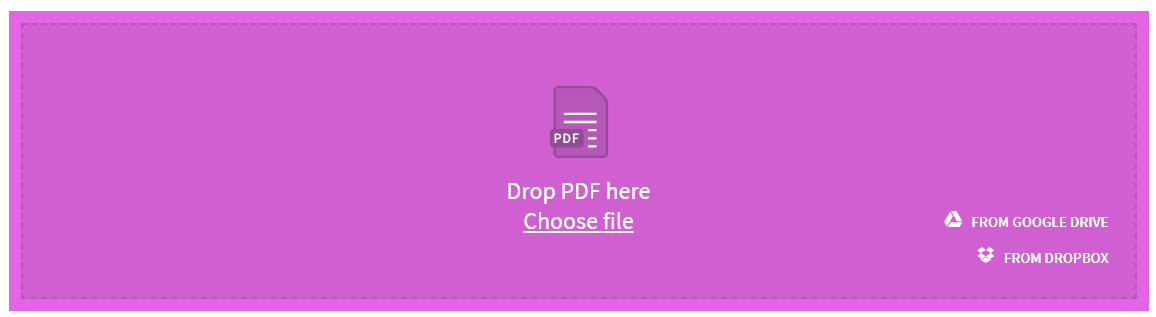 Select “place signature” in the upper left hand corner.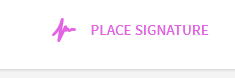 Select “create signature”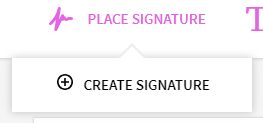 Use your mouse or tracking pad to draw a signature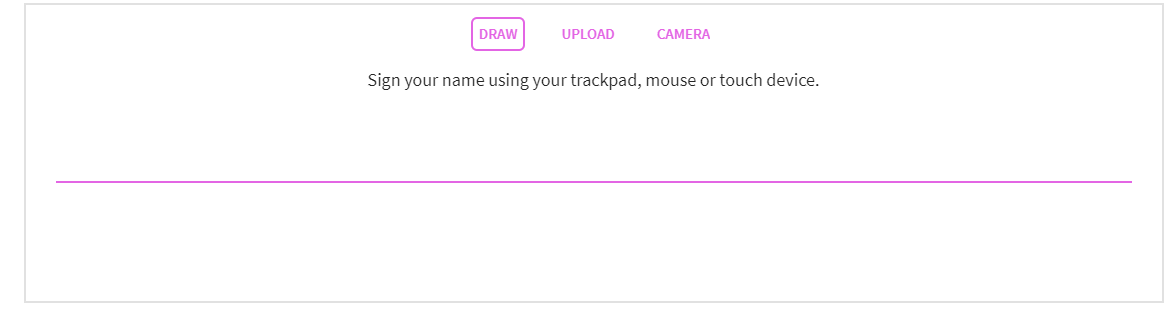 Select “save”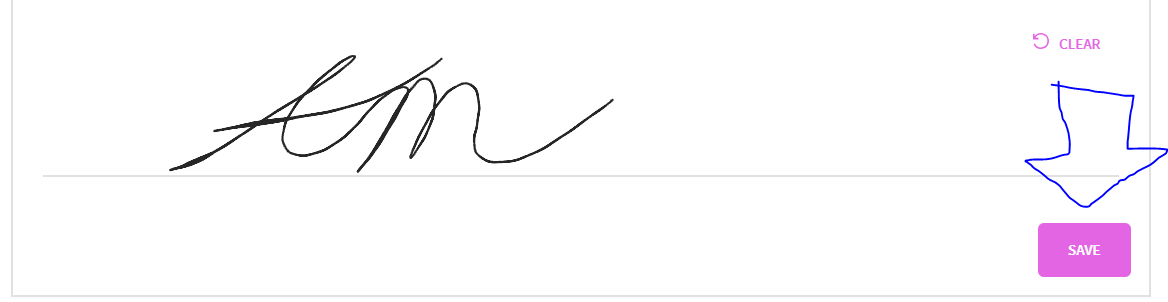 Select (“apply”)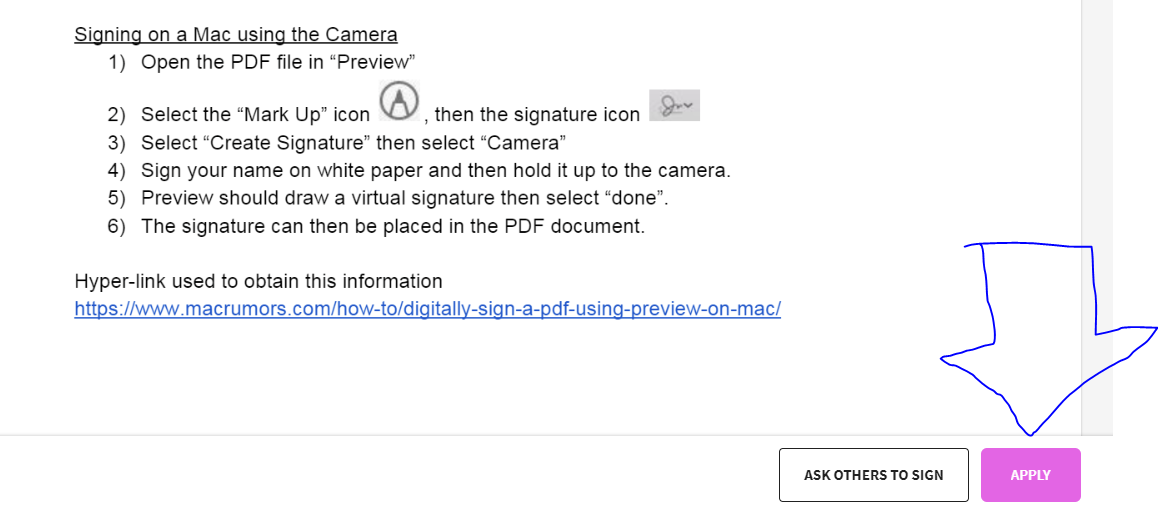 10) After you select apply, it will give you a download link with your signature on the document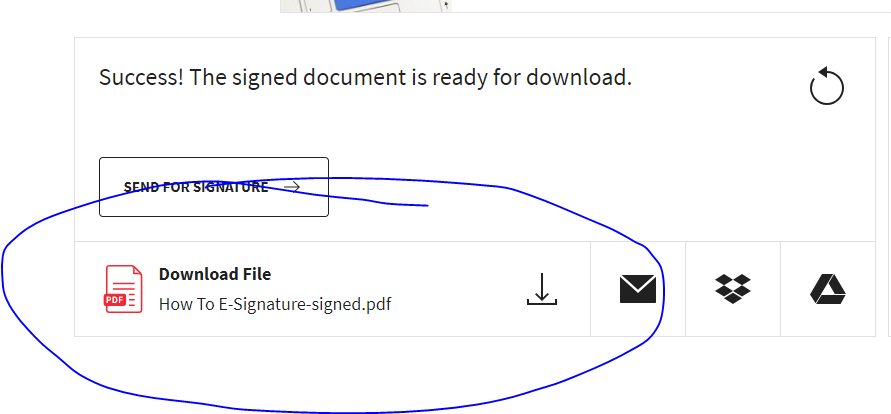 MacOpen the PDF file in the application “Preview”Select the “Mark Up” icon , then the signature icon .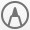 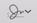 Select “Create Signature”, then “Click here to begin”Draw your signature on the trackpad, click any key when finished then click “done”The signature can then be inserted into a PDF documentSigning on a Mac using the CameraOpen the PDF file in “Preview”Select the “Mark Up” icon , then the signature icon Select “Create Signature” then select “Camera” Sign your name on white paper and then hold it up to the camera.Preview should draw a virtual signature then select “done”.The signature can then be placed in the PDF document.Hyper-link used to obtain this informationhttps://www.macrumors.com/how-to/digitally-sign-a-pdf-using-preview-on-mac/